Data: 21.05.2020

Klasa: VII

Thema: Possessivpronomen- zaimki dzierżawcze.

1. Wprowadzenie do zaimków dzierżawczych.



Proszę o wpisanie notatki do zeszytu.
Ustalenie poprawnej formy zaimka dzierżawczego:Dziękuję za Pana pomoc!1. Na począku należy określić osobę:pomoc (czyją) -> Pana -> 3. os. l.mn. -> Ihr
2. Następnie  rodzajnik rzeczownika: die Hilfe - rodzaj żeński
3. Na końcu przypadek, do którego należy odmienić zaimek dzierżawczy:Dziękuję za kogo?co? (pomoc) -> Akkusativ -> końcówka -e wg tabelkiDziękuję za Pana pomoc! - Danke für Ihre Hilfe


Jak duża jest Twoja rodzina?Twój/Twoja - Ty-> 2. os. l.poj. - deindie Famile - rodzaj żeńskirodzina kto? co? Nominativ-> końcówka -eJak duża jest Twoja rodzina? - Wie groß ist deine Famile?


Widzę mojego przyjaciela.mój (przyjaciel) -> 1 os. l.poj -> meinder Freund - rodzaj męskiwidzę kogo? co?(przyjaciela) -> Akkusativ -> końcówka -en Widzę mojego przyjaciela. -  Ich sehe meinen Freund.


Praca domowa
1. W ramach pracy domowej proszę o napisanie  dwóch zdań z zaimkiem dzierżawczym.
	1) Jej pies jest brązowy.
	2) Moi rodzice mieszkają w Berlinie.
2. Do obejrzenia filmik o zaimkach dzierżawczych w ramach utrwalenia:
		https://youtu.be/d2ppD9-pKq8Data 22.05.2020

Klasa VII

Thema: Possessivpronomen- zaimki dzierżawcze . Ćwiczenia.


Dzisiaj będziemy się uczyć przede wszystkim o zaimkach dzierżawczych w zdaniu.Przedstawiam Wam drodzy uczniowie odrobinę teorii. Wiem, że tabelę z zaimkami dzierżawczymi już Wam podawałam, ale teraz jest ona rozszerzona.
 


Teraz przejdziemy do ćwiczeń 

Zadanie 1.



Zadanie 2.


Zadanie 3.


				Praca domowa
W ramach pracy domowej zamieszczam poniżej dwa ćwiczenia. Proszę o odesłanie rozwiązanych ćwiczeń na mojego meila: monika.strzelczyk1@gmail.com

Zadanie 1.


Zadanie 2.
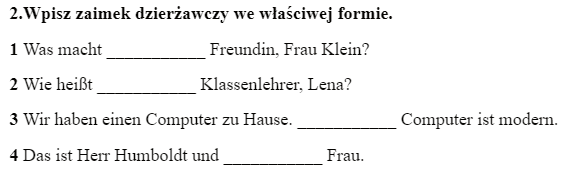 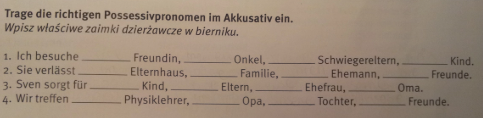 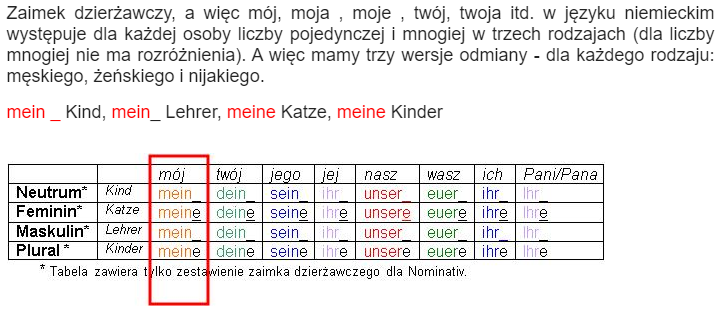 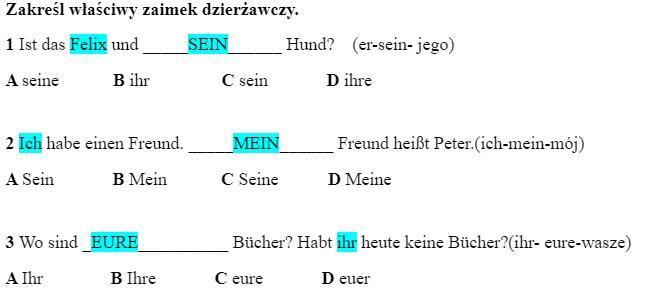 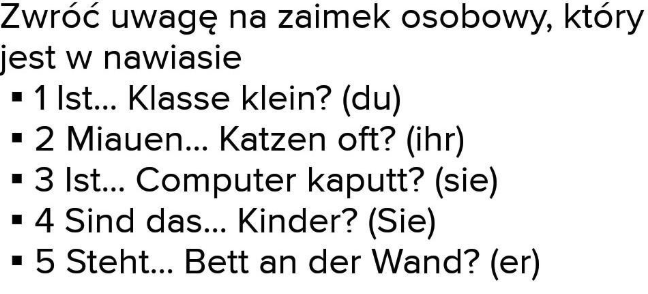 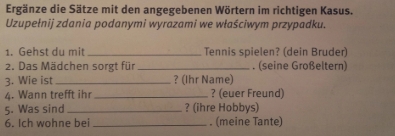 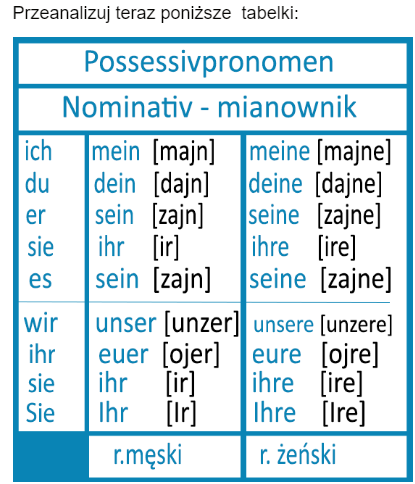 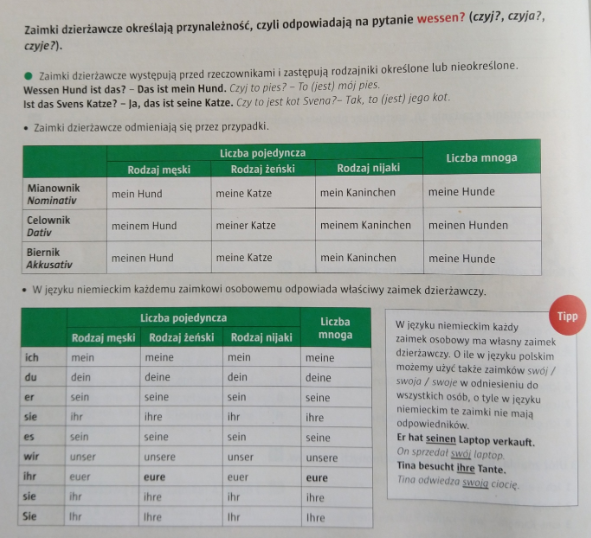 